Художественно-эстетическое образование (аппликация)Тема: «Кормушка для синиц»Подготовила воспитатель: Савинова И.В.Цель: учимся составлять композицию из разных материалов; развиваем фантазию и воображение.Оборудование: альбомный лист, клей, вата, крупа или семена подсолнечника, гуашь синяя и белая, кисточка для рисования, ножницы, картон и цветная бумага.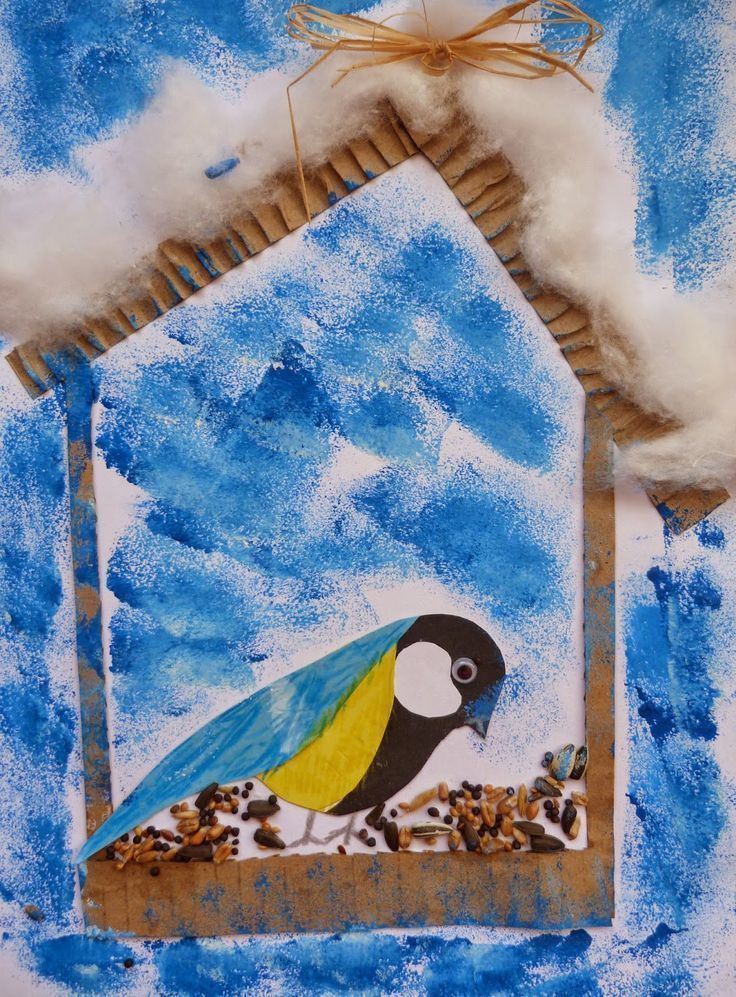 1.Затонировать бумагу (наносим синий цвет – гуашь);2. Вырезать из картона полоски и приклеить;3.Вырезать из цветной бумаги детали птички-синички и приклеить;4.Дополнить аппликацию: приклеить сверху вату, в кормушку семена. 